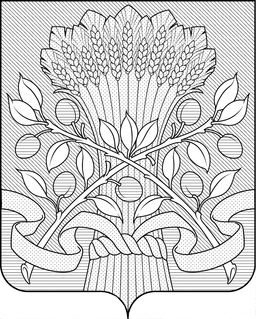 АДМИНИСТРАЦИЯ КРАСНОСЛОБОДСКОГО МУНИЦИПАЛЬНОГО РАЙОНАРЕСПУБЛИКИ МОРДОВИЯПОСТАНОВЛЕНИЕот  « 08  » июля   2022 г.				                                   № 275О мерах поддержки арендаторов имущества муниципальной казны Краснослободского муниципального района Республики Мордовия и муниципального имущества, закрепленного на праве оперативного управления за муниципальными  казенными учреждениями Краснослободского муниципального района Республики Мордовия в условиях действия мер ограничительного характераВ целях поддержки субъектов предпринимательской деятельности в Краснослободском муниципальном районе Республике Мордовия в условиях действия мер ограничительного характера, введенных иностранным государством, государственным объединением и (или) союзом и (или) государственным (межгосударственным) учреждением иностранного государства или государственного объединения и (или) союза в отношении Российской Федерации после 18 февраля 2022 года, администрация Краснослободского муниципального района Республики Мордовия постановляет:1. Установить, что арендаторы имущества, составляющего муниципальную казну Краснослободского муниципального района Республики Мордовия (в том числе земельных участков), муниципального имущества, закрепленного на праве оперативного управления за муниципальными  казенными учреждениями Краснослободского муниципального района Республики Мордовия, до 1 сентября 2022 года имеют право на заключение дополнительного соглашения к договору аренды такого имущества, предусматривающего отсрочку по уплате арендных платежей за период апрель - сентябрь 2022 г. на следующих условиях:арендная плата за период апрель - сентябрь 2022 г. подлежит уплате не ранее 1 января 2023 г. и не позднее 31 декабря 2023 г. поэтапно ежеквартально равными платежами, если иное не предусмотрено дополнительным соглашением к договору аренды.2. Арендодателям организовать заключение дополнительных соглашений к договорам аренды имущества, составляющего муниципальную казну Краснослободского муниципального района Республики Мордовия (в том числе земельных участков), муниципального имущества, закрепленного на праве оперативного управления за муниципальными  казенными учреждениями Краснослободского муниципального района Республики Мордовия, предусматривающих предоставление отсрочки по уплате арендных платежей, в течение 10 рабочих дней со дня обращения арендаторов о предоставлении мер поддержки, установленных пунктом 1 настоящего постановления.3. Установить, что штрафы, проценты за пользование чужими денежными средствами или иные меры ответственности в связи с несоблюдением арендатором порядка и сроков внесения арендной платы (в том числе в случаях, если такие меры предусмотрены договором аренды) в связи отсрочкой по уплате арендных платежей не применяются.В случае если договором аренды предусматривается включение в арендную плату платежей за пользование арендатором коммунальными услугами и (или) расходов на содержание арендуемого имущества, отсрочка и (или) освобождение от указанной части арендной платы не предоставляется.4. Установить, что социально ориентированные некоммерческие организации, являющиеся арендаторами имущества, составляющего муниципальную казну Краснослободского муниципального района Республики Мордовия (в том числе земельных участков), муниципального имущества, закрепленного на праве оперативного управления за муниципальными  казенными учреждениями Краснослободского муниципального района Республики Мордовия, имеют право на получение меры поддержки, указанной в пункте 1 настоящего постановления.5. Рекомендовать органам местного самоуправления муниципальных образований Краснослободского муниципального района Республики Мордовия принять аналогичные меры поддержки.            6. Контроль за  выполнением настоящего постановления возложить на Горблева А.Н. - первого заместителя главы Краснослободского муниципального района по промышленности, энергетике, строительству, связи и ЖКХ.         7. Настоящее постановление вступает в силу со дня его официального опубликования в газете «Краснослободский Вестник» и подлежит размещению на  официальном сайте администрации Краснослободского муниципального района.ГлаваКраснослободского муниципального района	Республики Мордовия                                                                                        А.В.БуйновИсп. Волкова Н.М.Тел. 2-11-32